THANK YOU TO OUR DONORSYou made our Kick Out Domestic Abuse Event possible!Counter-FormPartners BankDebra & Richard RohertyChips of MarshfieldDarlene KrakeBombshells and Dapper DudesLaBelle LoungeTeam SchierlScotty’s Pizza & ChickenLake Geneva Ziplines & AdventuresThe Milwaukee BrewersVictory ApparelTaco BellTurn Pike Green HouseHotel Marshfield/Libby McNeill’sWolf’s True Value Tender Shoots Gardens & GreenhouseHouse of HeatingTargetRay’s Meat MarketHewitt MeatsSmith Bros MeatsChild Care Centers of MarshfieldDJ CZRBrock & DeckerNextHome Hub CitySlumberland FurnitureChestnut Avenue Center for Arts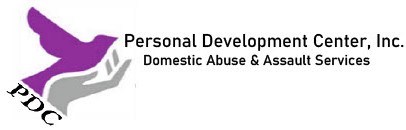 Oriental TradingGross Auto GroupMoose Fiber Co.BAAdass StringFluer de lisPDC StaffPDC Board MembersNasonville DairyS&S DistributorsMelody GardensMid-Wisconsin BeverageFestival FoodsCummins FiltrationAbby County MarketBeauty by Mariah at EvolveMerle Norman Day Spa BoutiqueSkrippy StyleChar SudaJourney AndersonMerieka GoudaJohnson FamilyThe Sports DenSweet Retreats2 ½ CupsFanniesAll of our Volunteers